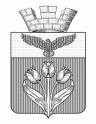    Волгоградская областьПалласовская городская  Дума                                                         Р Е Ш Е Н И Еот  19 марта   2021 года                                                                            №4/2О внесении изменений в решение Палласовской городской Думы №13/2 от 27.12.2016г «Об утверждении Положения о бюджетном процессе в городском поселении г.Палласовка»     В соответствии с Бюджетным кодексом Российской Федерации, Федеральным законом от 06.10.2003 года № 131-ФЗ «Об общих принципах организации местного самоуправления в Российской Федерации», руководствуясь Уставом  городского поселения г. Палласовка, на основании Протеста прокурора Палласовского района №7-41-2021 от 12.02.2021г, Палласовская городская Дума                                                         Р Е Ш И Л А : 1.Внести изменения в Положение о бюджетном процессе в городском поселении г.Палласовка», утвержденное решением  Палласовской городской Думы №13/2 от 27.12.2016г   :1.1. абзац 8 части 2 статьи 9 Положения изложить в следующей редакции :    «верхний предел государственного (муниципального) внутреннего долга и (или) верхний предел государственного (муниципального) внешнего долга по состоянию на 1 января года, следующего за очередным финансовым годом и каждым годом планового периода (очередным финансовым годом)».1.2. абзац 10 части 2 статьи 13 Положения изложить в следующей редакции :     «верхний предел государственного (муниципального) внутреннего долга и (или) верхний предел государственного (муниципального) внешнего долга по состоянию на 1 января года, следующего за очередным финансовым годом и каждым годом планового периода (очередным финансовым годом)».2. Настоящее решение вступает в силу со дня его официального опубликования (обнародования).Глава городского поселения г.Палласовка                                                            В.В. Гронин